Koło Naukowe Wolontariatudziałające w Instytucie Spraw Społecznych Uniwersytetu Pedagogicznego 
w Krakowieserdecznie zaprasza naForum Doświadczeń Pomocy SpołecznejForum poświęcone będzie wymianie doświadczeń praktyków, którzy na co dzień zajmują się pomocą społeczną. Poruszane zostaną zagadnienia zarówno teoretyczne
jak i praktyczne związane z udzielaniem pomocy społecznej. W trakcie spotkanie będzie możliwość zadawania zaproszonym gościom własnych pytań.Zaproszeni goście: Pani Dominika Konieczna - Dyrektor Ośrodka Pomocy Społecznej w TrzcielPani Beata Nawara – Pracownik socjalny w Miejskim Ośrodku Pomocy Społecznej w KrakowiePani Małgorzata Śliwa - Opiekun z Domu Pomocy Społecznej w StaniątkachModerator spotkania: Adrian BabikTermin:25.02.2021, godz. 18:00Miejsce:Microsoft Teams:https://teams.microsoft.com/l/team/19%3a9b37194fc02b4242bf6921d8c2361057%40thread.tacv2/conversations?groupId=b6a7d480-1f5e-426c-9d26-fc1e1a5ab0a7&tenantId=560f4a6a-182f-453e-a28b-22e160aaab93Kontakt:adrian.babik@student.up.krakow.plZAPRASZAMY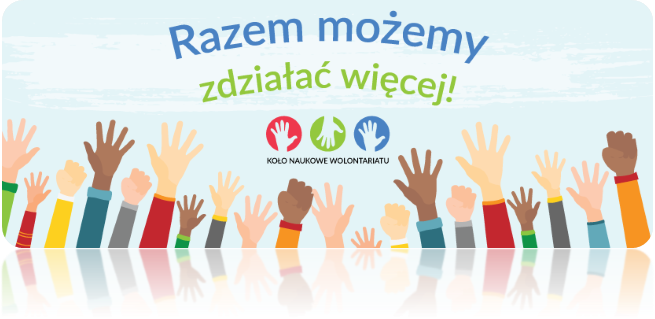 